Year 6 Bowden & Fothergill ClassesNewsletter: 25th February 2019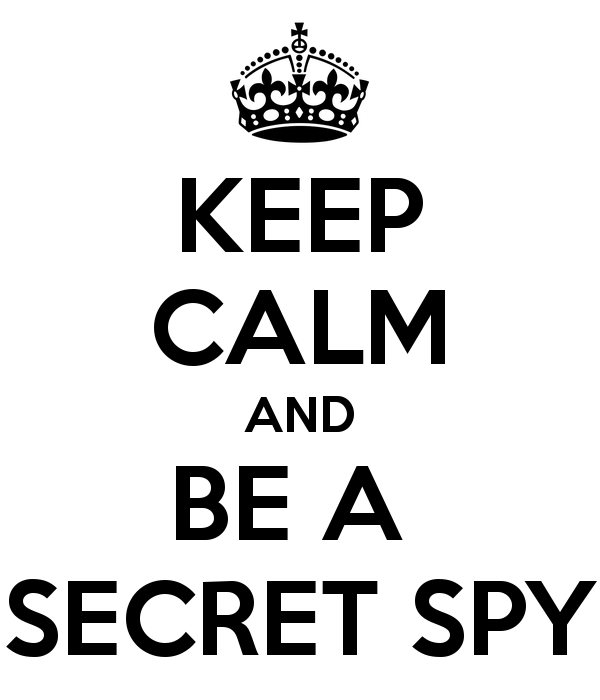 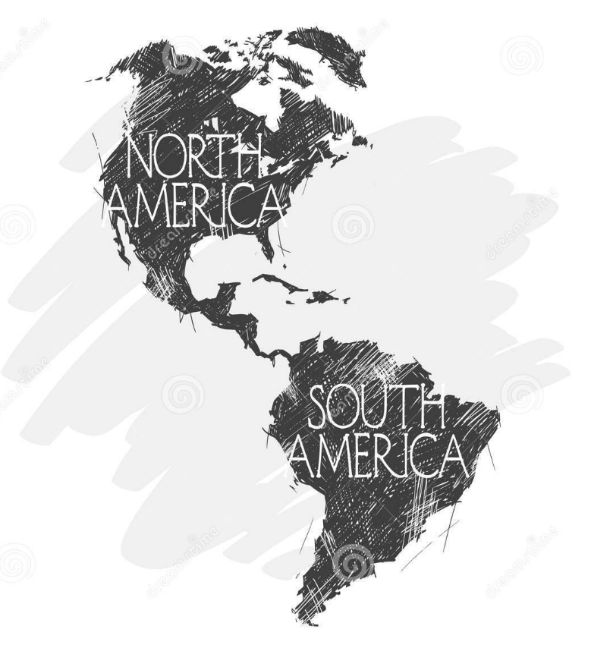 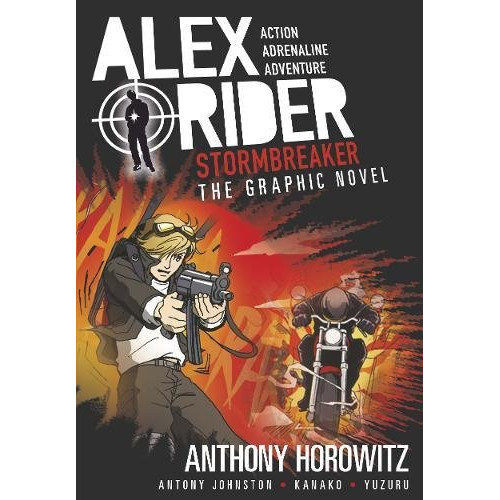 This half term, Year 5 will be attending Spy School. We will be learning a range of skills such as reading maps and acquiring a plethora of knowledge from famous spies such as Alex Rider to enable us to become Secret Spies. It is crucial that all pupils have their PE kits in school throughout the term so that they can access basic training. Homework is with this letter- please follow the instructions for homework carefully.This letter will self-destruct after reading.School UniformPlease ensure all uniform is labelled with your name. It is also helpful for lunch boxes, bags and PE kit to be labelled.Homework Homework will be sent home in the first week and will support the children’s learning of vocabulary, grammar, number and topic. As always, reading remains a key priority to support learning and children are expected to read regularly at home. Please continue to practise times tables weekly.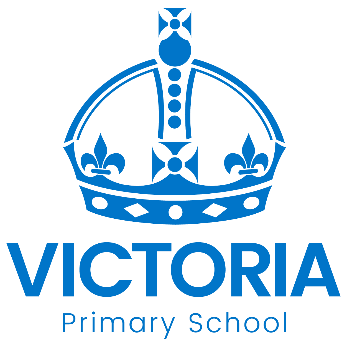 Diary Dates: Spring 2019DateYear GroupTimeEventThursday 7th MarchAllDayWorld Book DayThursday 7th MarchYear 3DayYear 3 Mega Sports Festival
at Harvey Haddon StadiumThursday 14th MarchYear 5DayYear 5 Mega Sports Festival
at Harvey Haddon StadiumFriday 15th MarchAllDayRed Nose DayTuesday 26th MarchYear 5 & CadburyDaySpace Centre TripThursday 28th MarchYear 4DayYear 4 Mega Sports Festival
at Harvey Haddon StadiumThursday 28th March Year 3 & 5PMLanguage Event: Arabic Afternoon Thursday 28th MarchNursery, Reception Year 1 & 2PMMother’s Day Afternoon Tea Family EventFriday 29th MarchYears 3 - 6PMMother’s Day Afternoon Tea Family EventWednesday 3rd & 
Thursday 4th AprilAllPMParent – Teacher Meetings Friday 5th AprilAllDaySuper Sock DayWear your craziest sock combinations to mark Autism Awareness WeekFriday 5th AprilAll3.15pmSchool Closes for Easter Holiday